Тема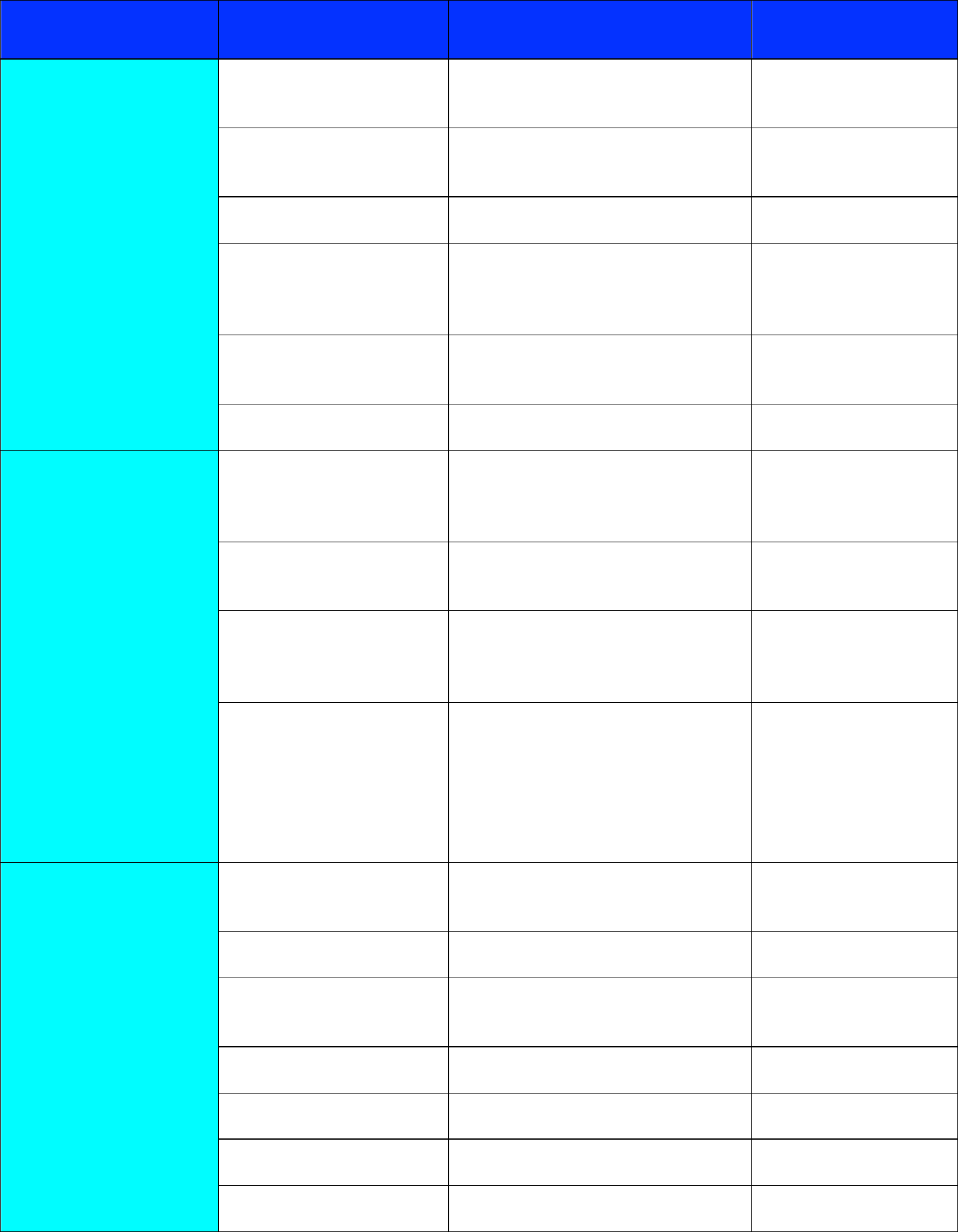 мероприятияМБОУ « Чесноковская СОШ»Проведение мероприятий в онлайн-режиме, посвященных Международному дню защиты детей «Мои безопасные каникулы»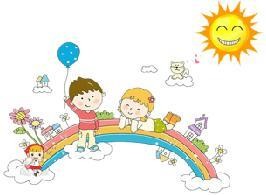 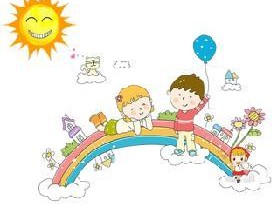  Правила поведения и действия при пожареУмение оказывать первую медицинскую помощьУмение ориентироваться в лесуЗнание правил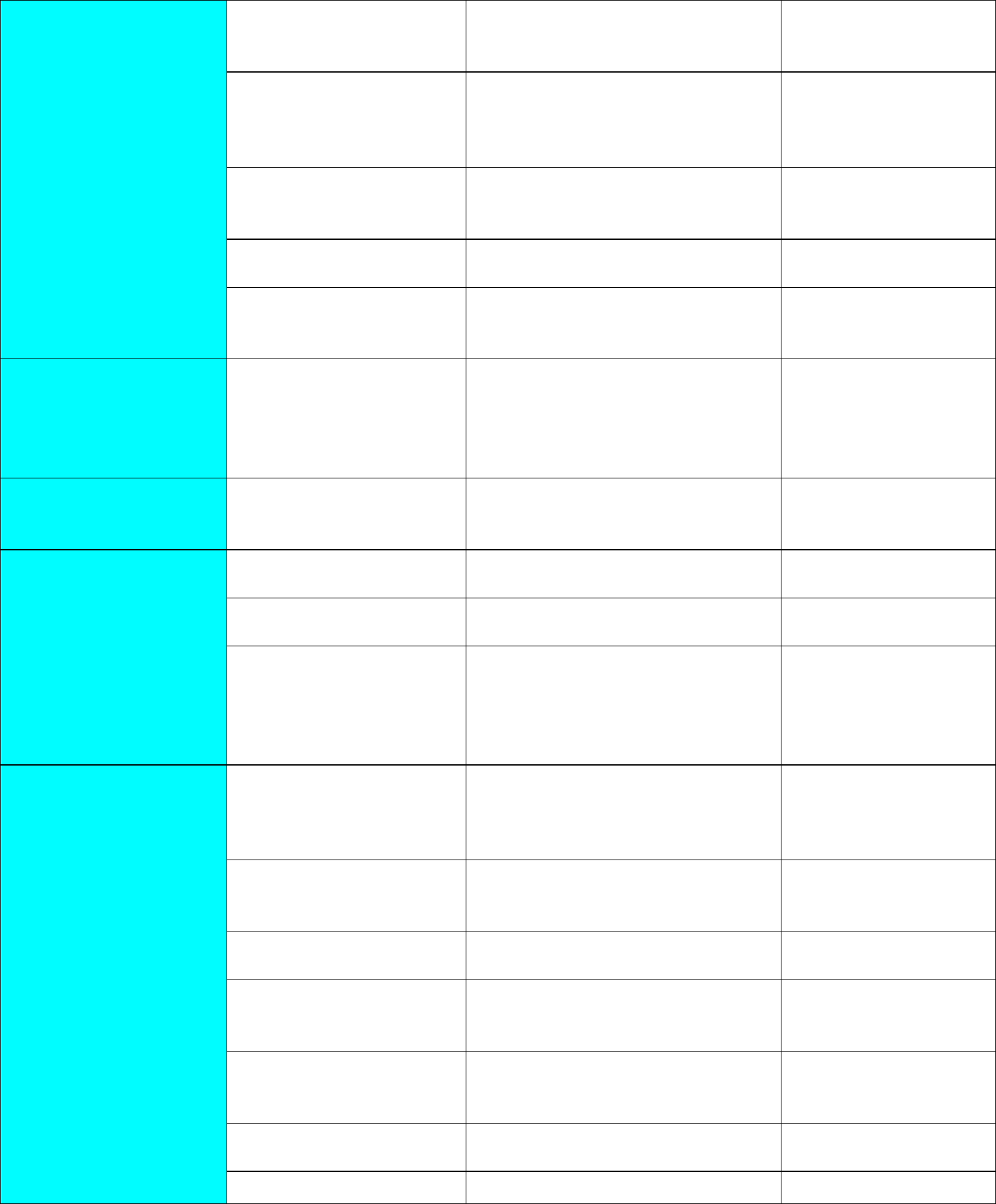  дорожного движенияи основ поведения на улице Изготовление ватно- марлевой повязки для защиты от инфекционных заболеванийНадевание средств индивидуальной защитыДействия при разливе ртутиЗнание основ здорового образа жизни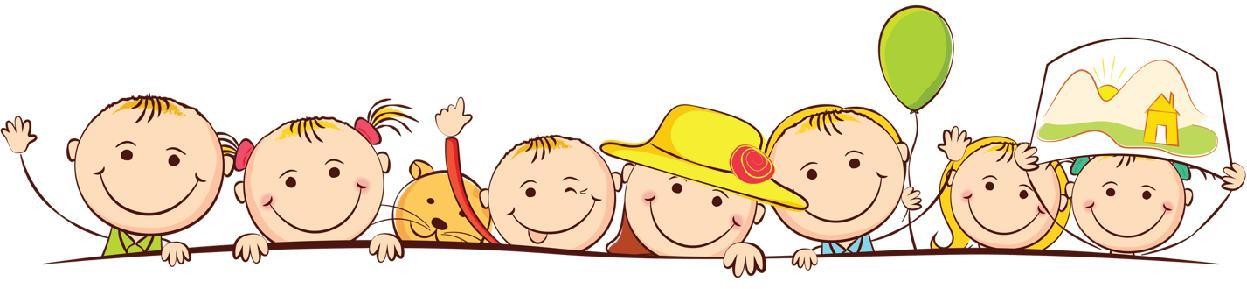 